Warszawa, dnia 06.12.2022 rZapytanie ofertowe nr MELBDZ.260.1306.2022 z dnia 21.11.2022 na dostawę elementów mechanicznych silnika rakietowego (10 kompletów), w związku z realizacją projektu pt. "Opracowanie gazodynamicznego modułu sterującego, precyzyjnego naprowadzania dla pocisku rakietowego”, prowadzone przez Wydział Mechaniczny Energetyki i Lotnictwa Politechniki Warszawskiej, Instytut Techniki CieplnejRealizowanego w ramach  w ramach Programu na rzecz obronnościi bezpieczeństwa państwa pn. "Rozwój nowoczesnych, przełomowych technologii służącychbezpieczeństwu i obronności państwa" pk. "SZAFIR" INFORMACJA O KWOCIE PRZEZNACZONEJ NA SFINANSOWANIE ZAMÓWIENIAZgodnie z art. 222 ust 4 Zamawiający informuje, że kwota jaką zamierza przeznaczyć na realizację zamówienia wynosi: 85.000,00 PLN netto.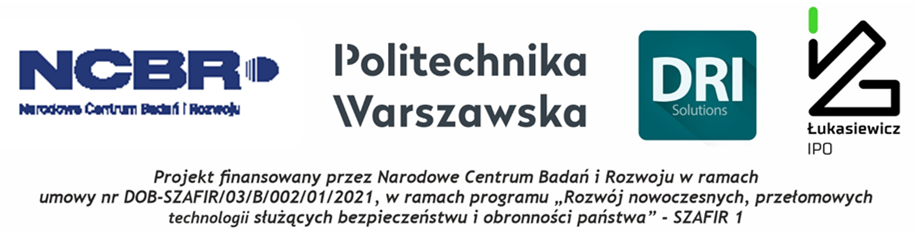 